هو الله - ايمان و ايقانت مسلّم و اقبال و عرفانت مصدّق…حضرت عبدالبهاءاصلی فارسی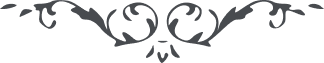 ٤٦٩ هو الله ايمان و ايقانت مسلّم و اقبال و عرفانت مصدّق و قال رجل مؤمن من آل فرعون يکتم ايمانه ا تقتلون رجلاً ان يقول ربّی اللّه. اين کتمان اعظم از اذعانست زيرا در آن حکمتی بی‌پايان. از جمله به خدمت پردازد و با هر کس طرح الفت اندازد و به کمال روحانيّت بيگانه را آشنا سازد و عليک التّحيّة و الثّنآء. ع ع 